An die Zahnarztpraxen im Landkreis CelleSozialamtDienstgebäude	Am Französischen Garten 3Auskunft erteilt	Frau Mügge-LuttermannZimmer	324Telefon:	05141/916-4025Telefax:	05141/916-34025E-Mail:I	 sonja.muegge-luttermann@LKCelle.de 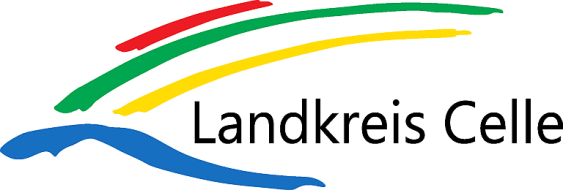 			01.10.2019Krankenversorgung von Leistungsberechtigen nach verschiedenen Leistungsgesetzen (SGB XII, AsylbLG), Punktwertregelung - neuer Punktwert für das 1. Quartal 2019Sehr geehrte Damen und Herren,die AOK – Die Gesundheitskasse für Niedersachsen – hat dem Niedersächsischen Landkreistag den aktualisierten Punktwert mitgeteilt: Ab der Abrechnung des 1. Quartals 2019 gilt der Punktwert0,9799 € für konservierend-chirurgische Leistungen.Die übrigen Punktwerte lauten wie folgt:Zahnersatz: 	0,9297 €		-   Kieferorthopädie: 		0,9090 €IP/FU: 		1,1478 €		Bis zu einer Änderungsmitteilung meinerseits ist nach diesen Punktwerten abzurechnen!Achtung: Bitte beachten Sie, dass die Abrechnung der BEMA-Ziffern 10 und 105-107 in der Rechnung kurz zu begründen ist. Die Behandlung von mehr als drei Zähnen ist vorab schriftlich zu beantragen.Einer Rechnung ist immer der Behandlungsschein im Original beizufügen!Mit freundlichen GrüßenIm AuftragMügge-LuttermannDieses Schreiben ist maschinell erstellt und daher nicht unterschrieben.